W1L1 Extension task: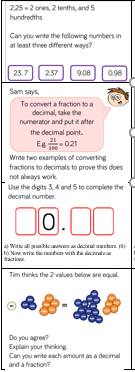 